Entrée : L’homme qui prit le pain (D 254L’homme qui prit le pain n’est plus devant nos yeux pour saisir en ses mains le don de Dieu, R/ C’est à nous de prendre sa place aujourd’hui pour que rien de lui ne s’efface.L’homme qui prit le vin n’est plus devant nos yeux pour donner en festin l’amour de Dieu, R/L’homme qui prit la mort n’est plus devant nos yeux pour offrir en son corps le monde à Dieu, R/L’homme qui prit tombeau n’est plus devant nos yeux pour prouver à nouveau la vie de Dieu, R/1ère lecture : (Ac 1, 1-11)« Vous allez recevoir une force quand le Saint-Esprit viendra sur vous ;  vous serez alors mes témoins à Jérusalem, dans toute la Judée et la Samarie, et jusqu’aux extrémités de la terre. » Psaume (Ps 46)R/ Dieu s’élève parmi les ovations,
le Seigneur, aux éclats du cor.Tous les peuples, battez des mains,
acclamez Dieu par vos cris de joie !
Car le Seigneur est le Très-Haut, le redoutable,
le grand roi sur toute la terre. Dieu s’élève parmi les ovations,
le Seigneur, aux éclats du cor.
Sonnez pour notre Dieu, sonnez,
sonnez pour notre roi, sonnez ! Car Dieu est le roi de la terre :
que vos musiques l’annoncent !
Il règne, Dieu, sur les païens,
Dieu est assis sur son trône sacré.2ème lecture (He 9, 24-28 ; 10, 19-23)« Il est entré dans le ciel même, afin de se tenir maintenant pour nous devant la face de Dieu.Et nous avons le prêtre par excellence, celui qui est établi sur la maison de Dieu. »AlléluiaLouez Dieu, tous les peuples (bis)
Chantez sa grande gloire (Bis)
Oui, notre Dieu nous aime, son amour est fidèle.Alléluia, Alléluia, Alléluia, Alléluia (bis)De toutes les nations, faites des disciples, dit le Seigneur. Moi, je suis avec vous tous les jours jusqu’à la fin du monde.Evangile de Jésus Christ selon saint Luc (Lc 24, 46-53) En ce temps-là, Jésus ressuscité, apparaissant à ses disciples, leur dit : « Il est écrit que le Christ souffrirait, qu’il ressusciterait d’entre les morts le troisième jour, et que la conversion serait proclamée en son nom, pour le pardon des péchés, à toutes les nations, en commençant par Jérusalem.
À vous d’en être les témoins.Et moi, je vais envoyer sur vous ce que mon Père a promis. Quant à vous, demeurez dans la ville jusqu’à ce que vous soyez revêtus d’une puissance venue d’en haut. » Puis Jésus les emmena au dehors, jusque vers Béthanie ; et, levant les mains, il les bénit. Or, tandis qu’il les bénissait, il se sépara d’eux et il était emporté au ciel. Ils se prosternèrent devant lui, puis ils retournèrent à Jérusalem, en grande joie. Et ils étaient sans cesse dans le Temple à bénir Dieu.Prière universelle :
ô Seigneur, en ce jour, écoute nos prièresAprès la communion : Le Christ est vivant (Cna 493)Le Christ est vivant, Alléluia ! 
Il est parmi nous, Alléluia !
Béni soit son nom dans tout l’univers, Alléluia ! Alléluia !C’est lui notre joie, Alléluia !
C’est lui notre espoir, Alléluia !
C’est lui notre pain, c’est lui notre vie, Alléluia ! Alléluia !Le Christ était mort, Alléluia !
Le Christ est vivant, Alléluia !
Le Christ est présent, le Christ reviendra, 	Alléluia ! Alléluia !Envoi :Le Christ est vivant, Alléluia !
Allons proclamez, Alléluia !la Bonne Nouvelle à toute nation, Alléluia ! Alléluia !Louange au Seigneur, Alléluia !
Au Père très bon, Alléluia !
Au Christ, à l’Esprit, aux siècles sans fin, Alléluia ! Alléluia !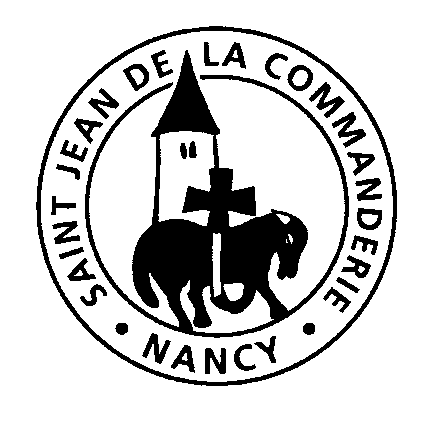 Mercredi 4 et jeudi 5 mai 2016Ascension du SeigneurEglise Saint-Léon